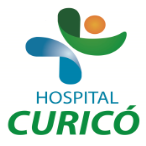 INFORMACIÓN PARA PACIENTES: “CIRUGÍA ABDOMINAL PARA ADENOMA DE PRÓSTATA”El presente documento permite entregar información al paciente respecto a la cirugía específica  a realizar,  por lo que NO CONSTITUYE  EL CONSENTIMIENTO INFORMADO.El  CONSENTIMIENTO INFORMADO, debe ser  llenado en el formulario en  la página web: www.hospitalcurico.cl,  en el enlace: https://intranet.hospitalcurico.cl/projects/consentimientoObjetivo Del ProcedimientoEs desobstruir la vía urinaria para cuidar el riñón.Descripción Del ProcedimientoBajo anestesia raquídea o general, se saca una parte de la próstata (la parte que obstruye la salida de la orina), el paciente quedara con sonda Foley hasta la evaluación post operatoria por el médico urólogo.Riesgo Del ProcedimientoExisten riesgos como fiebre, hemorragia y estrechez de la uretra, alteración de la eyaculación.En caso de urgencia consultar a su médico tratante o por el contrario, acudir al Servicio de Urgencia.Alternativas Al ProcedimientoExiste tratamiento médico con fármacos, pero solamente tiene existo en algunos pacientes.Consecuencia De No Aceptar El ProcedimientoSi usted no acepta el procedimiento podrían dañarse los riñones de manera irreversible.Mecanismo Para Solicitar Más InformaciónMédico tratante, jefe de servicio u otros profesionales.Revocabilidad Se me señala, que hacer si cambio de idea tanto en aceptar o rechazar el procedimiento, cirugía o terapia propuesta